         Задания для 7 класса по сольфеджио (ПП)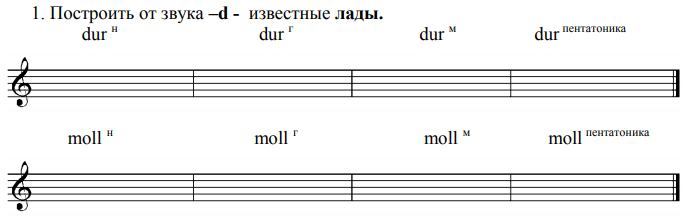 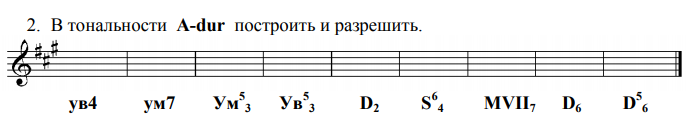 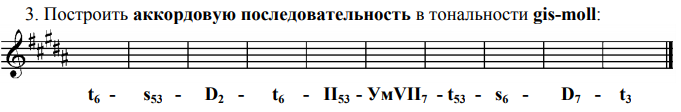 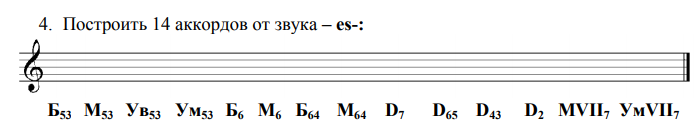 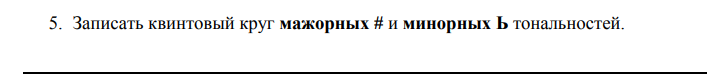 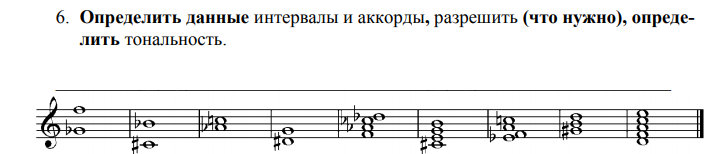 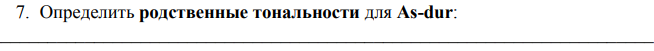 